The Diocese of Saskatchewan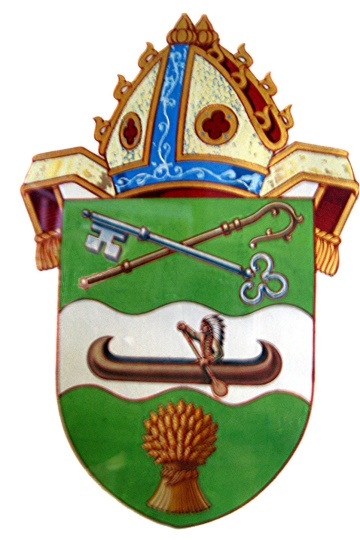 NEW LOCATION:			              1410 Bishop McLean Cres. 			                St. Alban’s Cathedral    					(Hall lower level)				Mailing address:				 PO Box 23125 				Prince Albert SK       				     S6V 8A7Phone: (306) 763-2455 Email: synod@sasktel.net